SECTION-A1. Resource planning is essential for_____________________existence of  all forms of life.ecological balance	(b) sustainable              (c) exploitation	(d) none of these2. The resources of ownership are:plantation		 (b) pasture land               (c)  ponds	(d) all of the above3. Where was the first international Earth Summit held?        (a) Rio de Janeiro	(b) Geneva              (c) Switzerland	(d) Philippines4. On the basis of its origin, resources can be classified into:renewable and non-renewablecontinuous and biologicalbiotic and a bioticrecyclable and non-recyclable5. Which state among the North-Eastern states has been fully surveyed for its land use?        (a)  Arunachal Pradesh	(b) Manipur              (c)  Tripura	(d) Assam6. Which of the following methods have been changed depending upon the characteristics of physical environment, technological know-how and socio- cultural practice?Industrial activity	(b) Irrigation Pattern        (c)  Cultivation	(d) None of these7. Jhumming in Brazil is called:Ladang		(b) Masole      (c)  Roca	(d) None of these8. What is ‘Boro’ ?(a)Kharif crop		(b) Zaid crop	(c) Rabi crop	(d) None of these9. Ragi is very rich in:Zinc		(b) Iodine	(c)  Iron	(d) Phosphorous10.______________is a slash and burn agriculture. (a) Extensive farmingCommercial subsistence farming JhummingNone of the above11. Resources are ______________ accessible, economically ______________     and ______________	acceptable.12. ______________	aimed	at	achieving	global	sustainable development.13. On the basis of origin, resources are______________and ______________14.The resources which can be renewed are known as ______________ 15. India has three cropping seasons______________,,______________and ______________16.Agriculture provides livelihood to more than 63 percent of India’s ______________17. Millets are also called ______________	18. The three types of tea are ______________ , ______________ , ______________ ..	19. ______________is a name given to ‘slash and burn’ agriculture in North-Eastern States of India.20. ______________resources are accessible to all the members of  community.SECTION-BShort answer questions: 										 5x3=1521.	Write a short note on Rio de Janeiro Earth Summit,1992.						[3]22.	Explain the interdependent relationship between nature, technology and institutions		[3]23.	“Resources are a function of human activities”. Elaborate the statement with suitable arguments. [3]24.  	Explain the factor upon which the different farming practices depends.	  			[3]25.  	The land under cultivation is being reduced day by day. Can you imagine its consequences?	[3]SECTION-CLong answer questions: 										      3x5=1526. Why the growth rate in agriculture has been decreasing day by day. Give reasons.			  [5]27. Which crop is known as golden fiber? What are the Geographical conditions required for its growth. Name the major areas of its production.						  				  [5]28. Define sustainable development? What are their importances?						  [5]  ******** ALL THE BEST ********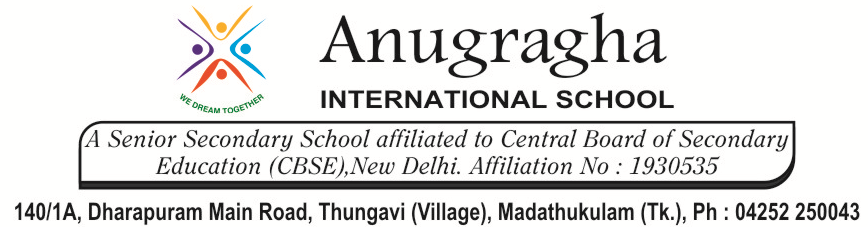 CLASS REVISION TEST-5SET-ASOCIAL SCIENCE[CIV]CLASS REVISION TEST-5SET-ASOCIAL SCIENCE[CIV]CLASS REVISION TEST-5SET-ASOCIAL SCIENCE[CIV]CLASS REVISION TEST-5SET-ASOCIAL SCIENCE[CIV]CLASS REVISION TEST-5SET-ASOCIAL SCIENCE[CIV]CLASS REVISION TEST-5SET-ASOCIAL SCIENCE[CIV]EX.NO AD.NOGRADE XDATE 19/10/19MARKS50TIME2 HrsInstructions:The question paper comprises of Three sections A, B and C .The question paper has 28 questions in all.All questions are compulsory.Questions from serial number 1 to 20 are objective type questions. Each question carriers one mark.Questions from serial number 21 to 25 are 3 marks. Answer of these questions should not  exceed 80 words each.Questions from serial number  26 to 28 are 5 marks. Answer of these questions should not  exceed 100 words each.Instructions:The question paper comprises of Three sections A, B and C .The question paper has 28 questions in all.All questions are compulsory.Questions from serial number 1 to 20 are objective type questions. Each question carriers one mark.Questions from serial number 21 to 25 are 3 marks. Answer of these questions should not  exceed 80 words each.Questions from serial number  26 to 28 are 5 marks. Answer of these questions should not  exceed 100 words each.Instructions:The question paper comprises of Three sections A, B and C .The question paper has 28 questions in all.All questions are compulsory.Questions from serial number 1 to 20 are objective type questions. Each question carriers one mark.Questions from serial number 21 to 25 are 3 marks. Answer of these questions should not  exceed 80 words each.Questions from serial number  26 to 28 are 5 marks. Answer of these questions should not  exceed 100 words each.Instructions:The question paper comprises of Three sections A, B and C .The question paper has 28 questions in all.All questions are compulsory.Questions from serial number 1 to 20 are objective type questions. Each question carriers one mark.Questions from serial number 21 to 25 are 3 marks. Answer of these questions should not  exceed 80 words each.Questions from serial number  26 to 28 are 5 marks. Answer of these questions should not  exceed 100 words each.Instructions:The question paper comprises of Three sections A, B and C .The question paper has 28 questions in all.All questions are compulsory.Questions from serial number 1 to 20 are objective type questions. Each question carriers one mark.Questions from serial number 21 to 25 are 3 marks. Answer of these questions should not  exceed 80 words each.Questions from serial number  26 to 28 are 5 marks. Answer of these questions should not  exceed 100 words each.Instructions:The question paper comprises of Three sections A, B and C .The question paper has 28 questions in all.All questions are compulsory.Questions from serial number 1 to 20 are objective type questions. Each question carriers one mark.Questions from serial number 21 to 25 are 3 marks. Answer of these questions should not  exceed 80 words each.Questions from serial number  26 to 28 are 5 marks. Answer of these questions should not  exceed 100 words each.